DP od 27. 4. do 1. 5. 2020 – 1. skupina, 2. třída M, Čj, Prv, Vv, TvDobrý den, vážení rodiče,posílám domácí práci. Pro jistotu Vás jako vždy prosím o zasílání prací nebo alespoň o informaci, jak se vám práce daří, na jaké jste stránce, když pracujete, pište prosím datum, děkuji za spolupráci,Ratajová.M – PS s. 51; 14 – 17, list, sloupec 50, 51, násobení a dělení 3 sloupec 5, 6. Umět zpaměti násobení a dělení 3. Při přechodu přes 10 v žádném případě nenechte děti odříkávat řadu, tento návyk se velmi špatně odnaučuje a děti se pak nenaučí pracovat s čísly.PS s. 14/1 napište zápis: V masce …. 88 dětí                                         Bez masky …7 dětí                                  88 + 7 = …                                         Celkem ……..? dětí                                          ˄                                                                                                                                                        2  5                                              Na karneval přišlo …. dětí.PS s. 14/2 – zkuste vymyslet (1.Čarodějnice, 2. Hříbeček, 3.Sněhurka)PS s. 14/3 – prosím, dodělejte dětem nožičky k rozkladu, výsledky píšeme podle barevPS s. 14/4 – prosím, dodělejte dětem nožičky k rozkladuPS s. 15/1 – prosím, dodělejte dětem nožičky k rozkladuPS s. 15/2 – vybarvímePS s. 15/3 – dubů – 37 + 9 = …                celkem: ….+ 37 = …                                             ˄PS s. 15/4 – třešní: 26 – 5 = …                  celkem: … + 26 = …PS s. 15/5 – švestek: 0                   jabloní a hrušní: 56 + 8 = …                                                                                           ˄PS s. 15/6  stejný počet stromů jako děrPS s. 15/7 – prosím, dodělejte dětem nožičky k rozkladuPS s. 15/8 – vypočítáme, umímePS s. 16/1 – zápis: v první ……36 knih    ←                    36 + 8 = …                               ve druhé… o 8 více než ↑                       ˄                            ve druhé…..? knihVe druhé poličce je …. knih.    Musíme napsat celé.PS s. 16/3 – první tabulku vynecháme, takto je obtížné použít rozklad, druhou tabulku odečtemePS s. 16/4 – vynecháme, takto je obtížné použít rozkladPS s. 16/5 – zápis píšeme hned na 1. řádku: Olinka ……….52 knih      ←Terezka …o 7 knih více než ↑                      52 + 7 = …Terezka ………?          Terezka má … knih.PS s. 16/6 – zápis píšeme hned na 1. řádku:Adélky ……… 45 stran       ←Jiřinky …o 20 stran méně než ↑          45 – 20 = …Jiřinky ….?      Kniha Jiřky má …. stran.PS s. 17/1 – prosím, dodělejte dětem nožičky k rozkladuPS s. 17/2 – nepočítáme, vybarvímePS s. 17/3 – přečteme, zapíšeme příklad a výsledeka)  54 + 8 =  …           b) … + 9 = …          c) Vašek: … - 2 = …      Libor: … + 2 = …              ˄                               ˄PS s. 17/ 4  5 + 5 + 5 + 5 + 5 + 5 = ….                          6 + 6 + 6 + 6 + 6 + 6 =                    4 + 4 + 4 + 4 + 4 + 4 + 4 =                         7 + 7 + 7 + 7 + 7 + 7 =PS s. 17/ 4 – vynechámePS s. 51/1 – zaplníme 6 důlků 3                                  18 : 3 = 618 – 3 – 3 – 3 – 3 – 3 – 3 = …                                     Zaplním 6 důlků.PS s. 51/2 – kuličky dáme v každém řádku do kroužku po 3, výsledek dělení je počet kroužků, výsledek násobení je počet kuliček.  3 : 3 = 1                 1 . 3 = 3  6 : 3 = 2                 2 . 3 = 6  9 : 3 = 3                 3 . 3 = …12 : 3 = 4                 4 . 3 = …15 : 3 = 5                 5 . 3 = …18 : 3 = 6                  6 . 3 = …21 : 3 = 7                  7 . 3 = …24 : 3 = 8                  8 . 3 = …27 : 3 = 9                  9 . 3 = …30 : 3 =10               10 . 3 = …PS s. 51/ 3 – vynecháme,     PS s. 51/ 4 – Najdeme chybějící násobky a zapíšeme je.Čj – PS s. 33- 36, písemně do domácího sešitu učebnice s. 111/ dě, tě , ně a), b) - 2 cvičení, písanka s. 23, 24, čtení s porozuměním 1 stránku denně.PS s. 33/1Jednou našla v lese myška Hrabalka budku a zůstala v ní bydlet. K budce přiběhla žabka Kuňkalka a začaly bydlet spolu. Když kolem skákal zajíček Ušáček, velmi se mu budka zalíbila. A tak už v ní bydleli tři. Po čase k domečku přiběhl vlk Šedivák. Zvířátka ho vzala také k sobě. Všichni si spokojeně žili. Ale jednou se k chaloupce přikolébal medvěd Všechnosněd a chaloupku rozbořil.PS s. 33/2 vymyslíme jména pro zvířátka, mohou být i lidská, nezapomeneme na velké písmeno na začátku vlastního jménaPS s. 33/ 3 obecné názvy píšeme s malým písmenem na začátku slovačaroděj Rumburak                               pták Ohnivákkocour Mikeš                                       čert BelzebubPS s 33/4obecná jména: žabka, pes, včelka, kočka, trpaslík, město princezna, kocour, pan medvídekPS s. 34/1Knížku napsal pan spisovatel Bohumil Říha.Vypráví příběh chlapce jménem Honzík. Ten jel poprvé sám vlakem K babičce a dědečkovi do vesničky, která se nazývala Koníkovice.Tam si našel nové kamarády. Jmenovali se Frantík, Ferda a Terezka. Kamarádem se mu stal i pes Punťa a vepřík Princ.PS s. 34/2  - jména samozřejmě můžete vymyslet samiPraha, BrnoZálesí, TomiceSněžka, PradědVltava, SázavaPS s. 34/3                                                                                PS s. 34/4Přítel Karlík Kulatý                                                        Slečna Blanka Bosá,vůbec není kulatý.                                                           běhá ráda bosa.Přes pohoří Krkonoše,                                                   Pan Bota s ní bydlí v bytě,kráčí krokem Krakonoše.                                               boty vyzouvají hbitě.SOUTĚŽ: brouk Pytlík     pohoří BeskydyPS s. 35/1 – napište sami, jméno paní učitelky a paní ředitelky máte v žákovské knížcePS s. 35/2 – svoji ulici a ulici kamaráda sami, škola: Za Invalidovnou 1PS s. 35/3 – napište samiPS s. 35/4 – Pohlednice bez adresy by nedošla.Ahoj své jméno!                                                                                  Kamarád(ka)                                                              své  jméno:………………………..                                                              svou ulici: ………………………...                                                    směrovací číslo……………… PRAHA 8 (nebo jiná)PS s. 36/1 – doplň a napiš OTRP – druhy větV lese Řáholci žil loupežník Rumcajs. [   ]Narodil se jeho ženě Mance syn Cipísek? [   ]Rumcajsi, běž rychle do města Jičína! [   ]PS s. 36/1Starý rak Robert rozstříhal Radkovi rukavice.Zuzana Zunová zalévala se zahradníkem Zdeňkem zeleninu.Paní Hana Hladká z Hodonína koupila hladkou mouku.Slávek Sláma ze Svitav se setkal se Sylvou Svobodovou.PS s. 36/1[ 1 ] háj   lesík                               [ 2 ] pečovat   starat se[ 2 ] lovit   chytat                          [ 3 ] potrava   jídlo[ 3 ] skrýš   úkryt                           [ 1 ] klid  pokojPS s. 36/4 – Bětka, Věrka, MatějPrvouka - PS s. 42, 43, učebnice s. 50, 51PS s. 42 by měly děti zvládnout sami, je to opakování, píšu jen pro kontrolu.PS s. 42/1Jarní měsíce jsou duben, květen, červen. Z teplých krajin přilétají stěhovaví ptáci. Ptáci mají tělo kryté peřím. První jarní květiny jsou sněženka, sedmikráska a pampeliška. Květy opylují včely. Dávají nám med.PS s. 42/2 Topol, pes, Kůň, králík, růže, pivoňka, Vánoce, Silvestr, jmeninyPivoňka kvete na jaře, ale až později (duben, květen)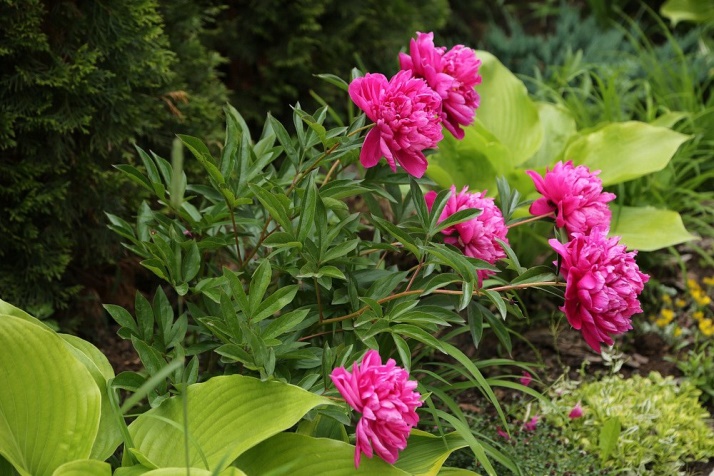 PS s. 42/4 – vybarvi a rozmotej žížalyPS s. 43/1 – nakresli 2 luční květiny a motýla podle učebnice s. 50PS s. 43/2 – bělásek, otakárek, babočka paví oko – učebnice s. 51 – vybarvi motýlyPS s. 43/3 Na louce rostou kopretiny, zvonky a heřmánek.Na louce poletují motýly, včely a mouchy.Na louce běhají ještěrky, syslové a zajíci.Tv – cvičíme  rozcvičky a dále dle individuálních možností (míč, švihadlo, posilování, cvičení radiem, televizí, tanec…) rozcvičky na YouTube můžete najít zde: https://www.youtube.com/watch?v=lQTUX9_VGTw Vv – nakreslete motýla na louce, velikého, na papír A4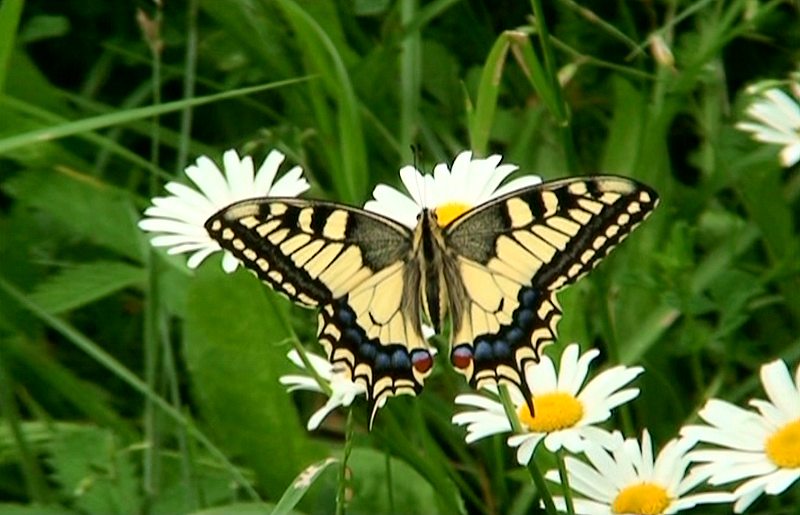 Otakárek fenyklový – není v učebnici